زانكۆی سه‌ڵاحه‌دین-هه‌ولێر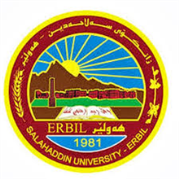 كۆلێژی: زانست به‌شی: زانسته کانی زه وی و نه وتژمێریاری                                                  فۆرمی سه‌روانه‌ی زێده‌كی مامۆستایان                                      مانگی: نیسانڕۆژ/ كاتژمێر8:30-9:309:30-10:3010:30-11:3011:30-12:3012:30-1:301:30-2:302:30-3:303:30-4:304:30-5:30شەممەیەك شەممەدوو شەممەسێ شەممەPrac. Geochemistry & mineralogy APrac. Geochemistry & mineralogy AResearch 1Research 1Prac. Geochemistry & mineralogy BPrac. Geochemistry & mineralogy BPrac. Geochemistry & mineralogy CPrac. Geochemistry & mineralogy Cچوار شەممەPrac. Geochemistry & mineralogy DPrac. Geochemistry & mineralogy DA.debateپێنج شەممەڕۆژڕۆژڕێكه‌وتتیۆری تیۆری پراكتیكیژمارەی سەروانەڕۆژڕێكه‌وتتیۆری پراكتیكیژمارەی سەروانەشەممەشەممەشەممەیەك شەمەیەك شەمە27/3یەك شەمە3/ 4دوو شەمەدوو شەمە28/3دوو شەمە4/ 4سێ شەمەسێ شەمە29/388سێ شەمە5/ 488چوار شەمەچوار شەمە30/3چوار شەمە6/ 4پێنج شەمەپێنج شەمە31/3پێنج شەمە7/ 4 سه‌رپه‌رشتی پرۆژه‌ی ده‌رچونسه‌رپه‌رشتی پرۆژه‌ی ده‌رچونسه‌رپه‌رشتی پرۆژه‌ی ده‌رچون223سه‌رپه‌رشتی پرۆژه‌ی ده‌رچونسه‌رپه‌رشتی پرۆژه‌ی ده‌رچون23كۆى كاتژمێره‌كانكۆى كاتژمێره‌كانكۆى كاتژمێره‌كان1111كۆى كاتژمێره‌كانكۆى كاتژمێره‌كان1111ڕۆژڕۆژڕێكه‌وتتیۆری تیۆری پراكتیكیژمارەی سەروانەڕۆژڕێكه‌وتتیۆری پراكتیكیژمارەی سەروانەشەممەشەممەشەممەیەك شەمەیەك شەمە10/ 4یەك شەمە17/ 4دوو شەمەدوو شەمە11/ 4دوو شەمە18/ 4سێ شەمەسێ شەمە12/ 488سێ شەمە19/ 488چوار شەمەچوار شەمە13/ 4چوار شەمە20/ 4پێنج شەمەپێنج شەمە14/ 4پێنج شەمە21/ 4سه‌رپه‌رشتی پرۆژه‌ی ده‌رچونسه‌رپه‌رشتی پرۆژه‌ی ده‌رچونسه‌رپه‌رشتی پرۆژه‌ی ده‌رچون223سه‌رپه‌رشتی پرۆژه‌ی ده‌رچونسه‌رپه‌رشتی پرۆژه‌ی ده‌رچون23كۆى كاتژمێره‌كانكۆى كاتژمێره‌كانكۆى كاتژمێره‌كان1111كۆى كاتژمێره‌كانكۆى كاتژمێره‌كان1111ڕۆژڕێكه‌وتتیۆری پراكتیكیژمارەی سەروانەناوی مامۆستا: شیڤان جمیل جرجیسنازناوی زانستی: مامۆستای یاریده ده ربەشوانەى ياسايى: ١٢بەشوانەی هەمواركراو: ٦ ته‌مه‌ن: ٣٢كۆی سەروانە: 55هۆكاری دابه‌زینی نیساب: (ق. دکتۆرا)ناوی مامۆستا: شیڤان جمیل جرجیسنازناوی زانستی: مامۆستای یاریده ده ربەشوانەى ياسايى: ١٢بەشوانەی هەمواركراو: ٦ ته‌مه‌ن: ٣٢كۆی سەروانە: 55هۆكاری دابه‌زینی نیساب: (ق. دکتۆرا)ناوی مامۆستا: شیڤان جمیل جرجیسنازناوی زانستی: مامۆستای یاریده ده ربەشوانەى ياسايى: ١٢بەشوانەی هەمواركراو: ٦ ته‌مه‌ن: ٣٢كۆی سەروانە: 55هۆكاری دابه‌زینی نیساب: (ق. دکتۆرا)ناوی مامۆستا: شیڤان جمیل جرجیسنازناوی زانستی: مامۆستای یاریده ده ربەشوانەى ياسايى: ١٢بەشوانەی هەمواركراو: ٦ ته‌مه‌ن: ٣٢كۆی سەروانە: 55هۆكاری دابه‌زینی نیساب: (ق. دکتۆرا)ناوی مامۆستا: شیڤان جمیل جرجیسنازناوی زانستی: مامۆستای یاریده ده ربەشوانەى ياسايى: ١٢بەشوانەی هەمواركراو: ٦ ته‌مه‌ن: ٣٢كۆی سەروانە: 55هۆكاری دابه‌زینی نیساب: (ق. دکتۆرا)ناوی مامۆستا: شیڤان جمیل جرجیسنازناوی زانستی: مامۆستای یاریده ده ربەشوانەى ياسايى: ١٢بەشوانەی هەمواركراو: ٦ ته‌مه‌ن: ٣٢كۆی سەروانە: 55هۆكاری دابه‌زینی نیساب: (ق. دکتۆرا)ناوی مامۆستا: شیڤان جمیل جرجیسنازناوی زانستی: مامۆستای یاریده ده ربەشوانەى ياسايى: ١٢بەشوانەی هەمواركراو: ٦ ته‌مه‌ن: ٣٢كۆی سەروانە: 55هۆكاری دابه‌زینی نیساب: (ق. دکتۆرا)شەممەناوی مامۆستا: شیڤان جمیل جرجیسنازناوی زانستی: مامۆستای یاریده ده ربەشوانەى ياسايى: ١٢بەشوانەی هەمواركراو: ٦ ته‌مه‌ن: ٣٢كۆی سەروانە: 55هۆكاری دابه‌زینی نیساب: (ق. دکتۆرا)ناوی مامۆستا: شیڤان جمیل جرجیسنازناوی زانستی: مامۆستای یاریده ده ربەشوانەى ياسايى: ١٢بەشوانەی هەمواركراو: ٦ ته‌مه‌ن: ٣٢كۆی سەروانە: 55هۆكاری دابه‌زینی نیساب: (ق. دکتۆرا)ناوی مامۆستا: شیڤان جمیل جرجیسنازناوی زانستی: مامۆستای یاریده ده ربەشوانەى ياسايى: ١٢بەشوانەی هەمواركراو: ٦ ته‌مه‌ن: ٣٢كۆی سەروانە: 55هۆكاری دابه‌زینی نیساب: (ق. دکتۆرا)ناوی مامۆستا: شیڤان جمیل جرجیسنازناوی زانستی: مامۆستای یاریده ده ربەشوانەى ياسايى: ١٢بەشوانەی هەمواركراو: ٦ ته‌مه‌ن: ٣٢كۆی سەروانە: 55هۆكاری دابه‌زینی نیساب: (ق. دکتۆرا)ناوی مامۆستا: شیڤان جمیل جرجیسنازناوی زانستی: مامۆستای یاریده ده ربەشوانەى ياسايى: ١٢بەشوانەی هەمواركراو: ٦ ته‌مه‌ن: ٣٢كۆی سەروانە: 55هۆكاری دابه‌زینی نیساب: (ق. دکتۆرا)ناوی مامۆستا: شیڤان جمیل جرجیسنازناوی زانستی: مامۆستای یاریده ده ربەشوانەى ياسايى: ١٢بەشوانەی هەمواركراو: ٦ ته‌مه‌ن: ٣٢كۆی سەروانە: 55هۆكاری دابه‌زینی نیساب: (ق. دکتۆرا)ناوی مامۆستا: شیڤان جمیل جرجیسنازناوی زانستی: مامۆستای یاریده ده ربەشوانەى ياسايى: ١٢بەشوانەی هەمواركراو: ٦ ته‌مه‌ن: ٣٢كۆی سەروانە: 55هۆكاری دابه‌زینی نیساب: (ق. دکتۆرا)یەك شەمە24/ 4ناوی مامۆستا: شیڤان جمیل جرجیسنازناوی زانستی: مامۆستای یاریده ده ربەشوانەى ياسايى: ١٢بەشوانەی هەمواركراو: ٦ ته‌مه‌ن: ٣٢كۆی سەروانە: 55هۆكاری دابه‌زینی نیساب: (ق. دکتۆرا)ناوی مامۆستا: شیڤان جمیل جرجیسنازناوی زانستی: مامۆستای یاریده ده ربەشوانەى ياسايى: ١٢بەشوانەی هەمواركراو: ٦ ته‌مه‌ن: ٣٢كۆی سەروانە: 55هۆكاری دابه‌زینی نیساب: (ق. دکتۆرا)ناوی مامۆستا: شیڤان جمیل جرجیسنازناوی زانستی: مامۆستای یاریده ده ربەشوانەى ياسايى: ١٢بەشوانەی هەمواركراو: ٦ ته‌مه‌ن: ٣٢كۆی سەروانە: 55هۆكاری دابه‌زینی نیساب: (ق. دکتۆرا)ناوی مامۆستا: شیڤان جمیل جرجیسنازناوی زانستی: مامۆستای یاریده ده ربەشوانەى ياسايى: ١٢بەشوانەی هەمواركراو: ٦ ته‌مه‌ن: ٣٢كۆی سەروانە: 55هۆكاری دابه‌زینی نیساب: (ق. دکتۆرا)ناوی مامۆستا: شیڤان جمیل جرجیسنازناوی زانستی: مامۆستای یاریده ده ربەشوانەى ياسايى: ١٢بەشوانەی هەمواركراو: ٦ ته‌مه‌ن: ٣٢كۆی سەروانە: 55هۆكاری دابه‌زینی نیساب: (ق. دکتۆرا)ناوی مامۆستا: شیڤان جمیل جرجیسنازناوی زانستی: مامۆستای یاریده ده ربەشوانەى ياسايى: ١٢بەشوانەی هەمواركراو: ٦ ته‌مه‌ن: ٣٢كۆی سەروانە: 55هۆكاری دابه‌زینی نیساب: (ق. دکتۆرا)ناوی مامۆستا: شیڤان جمیل جرجیسنازناوی زانستی: مامۆستای یاریده ده ربەشوانەى ياسايى: ١٢بەشوانەی هەمواركراو: ٦ ته‌مه‌ن: ٣٢كۆی سەروانە: 55هۆكاری دابه‌زینی نیساب: (ق. دکتۆرا)دوو شەمە25/ 4ناوی مامۆستا: شیڤان جمیل جرجیسنازناوی زانستی: مامۆستای یاریده ده ربەشوانەى ياسايى: ١٢بەشوانەی هەمواركراو: ٦ ته‌مه‌ن: ٣٢كۆی سەروانە: 55هۆكاری دابه‌زینی نیساب: (ق. دکتۆرا)ناوی مامۆستا: شیڤان جمیل جرجیسنازناوی زانستی: مامۆستای یاریده ده ربەشوانەى ياسايى: ١٢بەشوانەی هەمواركراو: ٦ ته‌مه‌ن: ٣٢كۆی سەروانە: 55هۆكاری دابه‌زینی نیساب: (ق. دکتۆرا)ناوی مامۆستا: شیڤان جمیل جرجیسنازناوی زانستی: مامۆستای یاریده ده ربەشوانەى ياسايى: ١٢بەشوانەی هەمواركراو: ٦ ته‌مه‌ن: ٣٢كۆی سەروانە: 55هۆكاری دابه‌زینی نیساب: (ق. دکتۆرا)ناوی مامۆستا: شیڤان جمیل جرجیسنازناوی زانستی: مامۆستای یاریده ده ربەشوانەى ياسايى: ١٢بەشوانەی هەمواركراو: ٦ ته‌مه‌ن: ٣٢كۆی سەروانە: 55هۆكاری دابه‌زینی نیساب: (ق. دکتۆرا)ناوی مامۆستا: شیڤان جمیل جرجیسنازناوی زانستی: مامۆستای یاریده ده ربەشوانەى ياسايى: ١٢بەشوانەی هەمواركراو: ٦ ته‌مه‌ن: ٣٢كۆی سەروانە: 55هۆكاری دابه‌زینی نیساب: (ق. دکتۆرا)ناوی مامۆستا: شیڤان جمیل جرجیسنازناوی زانستی: مامۆستای یاریده ده ربەشوانەى ياسايى: ١٢بەشوانەی هەمواركراو: ٦ ته‌مه‌ن: ٣٢كۆی سەروانە: 55هۆكاری دابه‌زینی نیساب: (ق. دکتۆرا)ناوی مامۆستا: شیڤان جمیل جرجیسنازناوی زانستی: مامۆستای یاریده ده ربەشوانەى ياسايى: ١٢بەشوانەی هەمواركراو: ٦ ته‌مه‌ن: ٣٢كۆی سەروانە: 55هۆكاری دابه‌زینی نیساب: (ق. دکتۆرا)سێ شەمە26/ 488ناوی مامۆستا: شیڤان جمیل جرجیسنازناوی زانستی: مامۆستای یاریده ده ربەشوانەى ياسايى: ١٢بەشوانەی هەمواركراو: ٦ ته‌مه‌ن: ٣٢كۆی سەروانە: 55هۆكاری دابه‌زینی نیساب: (ق. دکتۆرا)ناوی مامۆستا: شیڤان جمیل جرجیسنازناوی زانستی: مامۆستای یاریده ده ربەشوانەى ياسايى: ١٢بەشوانەی هەمواركراو: ٦ ته‌مه‌ن: ٣٢كۆی سەروانە: 55هۆكاری دابه‌زینی نیساب: (ق. دکتۆرا)ناوی مامۆستا: شیڤان جمیل جرجیسنازناوی زانستی: مامۆستای یاریده ده ربەشوانەى ياسايى: ١٢بەشوانەی هەمواركراو: ٦ ته‌مه‌ن: ٣٢كۆی سەروانە: 55هۆكاری دابه‌زینی نیساب: (ق. دکتۆرا)ناوی مامۆستا: شیڤان جمیل جرجیسنازناوی زانستی: مامۆستای یاریده ده ربەشوانەى ياسايى: ١٢بەشوانەی هەمواركراو: ٦ ته‌مه‌ن: ٣٢كۆی سەروانە: 55هۆكاری دابه‌زینی نیساب: (ق. دکتۆرا)ناوی مامۆستا: شیڤان جمیل جرجیسنازناوی زانستی: مامۆستای یاریده ده ربەشوانەى ياسايى: ١٢بەشوانەی هەمواركراو: ٦ ته‌مه‌ن: ٣٢كۆی سەروانە: 55هۆكاری دابه‌زینی نیساب: (ق. دکتۆرا)ناوی مامۆستا: شیڤان جمیل جرجیسنازناوی زانستی: مامۆستای یاریده ده ربەشوانەى ياسايى: ١٢بەشوانەی هەمواركراو: ٦ ته‌مه‌ن: ٣٢كۆی سەروانە: 55هۆكاری دابه‌زینی نیساب: (ق. دکتۆرا)ناوی مامۆستا: شیڤان جمیل جرجیسنازناوی زانستی: مامۆستای یاریده ده ربەشوانەى ياسايى: ١٢بەشوانەی هەمواركراو: ٦ ته‌مه‌ن: ٣٢كۆی سەروانە: 55هۆكاری دابه‌زینی نیساب: (ق. دکتۆرا)چوار شەمە4/27ناوی مامۆستا: شیڤان جمیل جرجیسنازناوی زانستی: مامۆستای یاریده ده ربەشوانەى ياسايى: ١٢بەشوانەی هەمواركراو: ٦ ته‌مه‌ن: ٣٢كۆی سەروانە: 55هۆكاری دابه‌زینی نیساب: (ق. دکتۆرا)ناوی مامۆستا: شیڤان جمیل جرجیسنازناوی زانستی: مامۆستای یاریده ده ربەشوانەى ياسايى: ١٢بەشوانەی هەمواركراو: ٦ ته‌مه‌ن: ٣٢كۆی سەروانە: 55هۆكاری دابه‌زینی نیساب: (ق. دکتۆرا)ناوی مامۆستا: شیڤان جمیل جرجیسنازناوی زانستی: مامۆستای یاریده ده ربەشوانەى ياسايى: ١٢بەشوانەی هەمواركراو: ٦ ته‌مه‌ن: ٣٢كۆی سەروانە: 55هۆكاری دابه‌زینی نیساب: (ق. دکتۆرا)ناوی مامۆستا: شیڤان جمیل جرجیسنازناوی زانستی: مامۆستای یاریده ده ربەشوانەى ياسايى: ١٢بەشوانەی هەمواركراو: ٦ ته‌مه‌ن: ٣٢كۆی سەروانە: 55هۆكاری دابه‌زینی نیساب: (ق. دکتۆرا)ناوی مامۆستا: شیڤان جمیل جرجیسنازناوی زانستی: مامۆستای یاریده ده ربەشوانەى ياسايى: ١٢بەشوانەی هەمواركراو: ٦ ته‌مه‌ن: ٣٢كۆی سەروانە: 55هۆكاری دابه‌زینی نیساب: (ق. دکتۆرا)ناوی مامۆستا: شیڤان جمیل جرجیسنازناوی زانستی: مامۆستای یاریده ده ربەشوانەى ياسايى: ١٢بەشوانەی هەمواركراو: ٦ ته‌مه‌ن: ٣٢كۆی سەروانە: 55هۆكاری دابه‌زینی نیساب: (ق. دکتۆرا)ناوی مامۆستا: شیڤان جمیل جرجیسنازناوی زانستی: مامۆستای یاریده ده ربەشوانەى ياسايى: ١٢بەشوانەی هەمواركراو: ٦ ته‌مه‌ن: ٣٢كۆی سەروانە: 55هۆكاری دابه‌زینی نیساب: (ق. دکتۆرا)پێنج شەمە4/28ناوی مامۆستا: شیڤان جمیل جرجیسنازناوی زانستی: مامۆستای یاریده ده ربەشوانەى ياسايى: ١٢بەشوانەی هەمواركراو: ٦ ته‌مه‌ن: ٣٢كۆی سەروانە: 55هۆكاری دابه‌زینی نیساب: (ق. دکتۆرا)ناوی مامۆستا: شیڤان جمیل جرجیسنازناوی زانستی: مامۆستای یاریده ده ربەشوانەى ياسايى: ١٢بەشوانەی هەمواركراو: ٦ ته‌مه‌ن: ٣٢كۆی سەروانە: 55هۆكاری دابه‌زینی نیساب: (ق. دکتۆرا)ناوی مامۆستا: شیڤان جمیل جرجیسنازناوی زانستی: مامۆستای یاریده ده ربەشوانەى ياسايى: ١٢بەشوانەی هەمواركراو: ٦ ته‌مه‌ن: ٣٢كۆی سەروانە: 55هۆكاری دابه‌زینی نیساب: (ق. دکتۆرا)ناوی مامۆستا: شیڤان جمیل جرجیسنازناوی زانستی: مامۆستای یاریده ده ربەشوانەى ياسايى: ١٢بەشوانەی هەمواركراو: ٦ ته‌مه‌ن: ٣٢كۆی سەروانە: 55هۆكاری دابه‌زینی نیساب: (ق. دکتۆرا)ناوی مامۆستا: شیڤان جمیل جرجیسنازناوی زانستی: مامۆستای یاریده ده ربەشوانەى ياسايى: ١٢بەشوانەی هەمواركراو: ٦ ته‌مه‌ن: ٣٢كۆی سەروانە: 55هۆكاری دابه‌زینی نیساب: (ق. دکتۆرا)ناوی مامۆستا: شیڤان جمیل جرجیسنازناوی زانستی: مامۆستای یاریده ده ربەشوانەى ياسايى: ١٢بەشوانەی هەمواركراو: ٦ ته‌مه‌ن: ٣٢كۆی سەروانە: 55هۆكاری دابه‌زینی نیساب: (ق. دکتۆرا)ناوی مامۆستا: شیڤان جمیل جرجیسنازناوی زانستی: مامۆستای یاریده ده ربەشوانەى ياسايى: ١٢بەشوانەی هەمواركراو: ٦ ته‌مه‌ن: ٣٢كۆی سەروانە: 55هۆكاری دابه‌زینی نیساب: (ق. دکتۆرا)سه‌رپه‌رشتی پرۆژه‌ی ده‌رچونسه‌رپه‌رشتی پرۆژه‌ی ده‌رچون23ناوی مامۆستا: شیڤان جمیل جرجیسنازناوی زانستی: مامۆستای یاریده ده ربەشوانەى ياسايى: ١٢بەشوانەی هەمواركراو: ٦ ته‌مه‌ن: ٣٢كۆی سەروانە: 55هۆكاری دابه‌زینی نیساب: (ق. دکتۆرا)ناوی مامۆستا: شیڤان جمیل جرجیسنازناوی زانستی: مامۆستای یاریده ده ربەشوانەى ياسايى: ١٢بەشوانەی هەمواركراو: ٦ ته‌مه‌ن: ٣٢كۆی سەروانە: 55هۆكاری دابه‌زینی نیساب: (ق. دکتۆرا)ناوی مامۆستا: شیڤان جمیل جرجیسنازناوی زانستی: مامۆستای یاریده ده ربەشوانەى ياسايى: ١٢بەشوانەی هەمواركراو: ٦ ته‌مه‌ن: ٣٢كۆی سەروانە: 55هۆكاری دابه‌زینی نیساب: (ق. دکتۆرا)ناوی مامۆستا: شیڤان جمیل جرجیسنازناوی زانستی: مامۆستای یاریده ده ربەشوانەى ياسايى: ١٢بەشوانەی هەمواركراو: ٦ ته‌مه‌ن: ٣٢كۆی سەروانە: 55هۆكاری دابه‌زینی نیساب: (ق. دکتۆرا)ناوی مامۆستا: شیڤان جمیل جرجیسنازناوی زانستی: مامۆستای یاریده ده ربەشوانەى ياسايى: ١٢بەشوانەی هەمواركراو: ٦ ته‌مه‌ن: ٣٢كۆی سەروانە: 55هۆكاری دابه‌زینی نیساب: (ق. دکتۆرا)ناوی مامۆستا: شیڤان جمیل جرجیسنازناوی زانستی: مامۆستای یاریده ده ربەشوانەى ياسايى: ١٢بەشوانەی هەمواركراو: ٦ ته‌مه‌ن: ٣٢كۆی سەروانە: 55هۆكاری دابه‌زینی نیساب: (ق. دکتۆرا)ناوی مامۆستا: شیڤان جمیل جرجیسنازناوی زانستی: مامۆستای یاریده ده ربەشوانەى ياسايى: ١٢بەشوانەی هەمواركراو: ٦ ته‌مه‌ن: ٣٢كۆی سەروانە: 55هۆكاری دابه‌زینی نیساب: (ق. دکتۆرا)كۆى كاتژمێره‌كانكۆى كاتژمێره‌كان1111كاتژمێر	252525    دینار    دینار4500واژۆی مامۆستاسەرۆكی بەشڕاگری كۆلیژ